2019 WERA-103 Committee Meeting and Conference AgendaMarch 6 to 8, 2019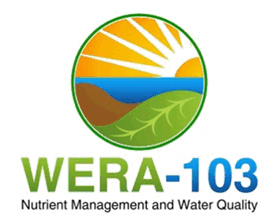 Held at:  Eldorado Resort, Reno, NV	WERA-103 Committee MeetingMarch 6, 2019, 7:30 am – 5:00 pm8:30 - 9:00	Opening remarks and introductions; officer succession (Olga Walsh, Chair)	Action item: Nominate and elect 2019-20 Executive Committee	Eric Bremer – Incoming Chair	Jay Norton – Incoming Vice-Chair	 Nominate/elect secretary for 2019-2020 (begins at the close of this meeting)9:00 - 10:30	Final planning for the 2019 Western Nutrient Management Conference10:30 - 10:45	Break10:45 - 12:00	Future of conference and proceedings without IPNI12:00 - 1:00	Lunch1:00 – 1:30Crops and Soils, WERA-103 ContributionsReview 2018/2019 CSA news contributionsAction item: 2019/2020 commitments from WERA members1:30 - 2:00     Report from WERA-103 Advisor; Question and Answer (Rich Koenig)2:00 - 3:30 	WERA 103 Member Reports (Group) – Use 3 x 5 format (3 slides optional, 5 min.).3:30 - 3:45	Break3:45 - 5:00 	Review and identify specific tasks / projects that address WERA-103 Project Objectives. 5:00		Adjourn 